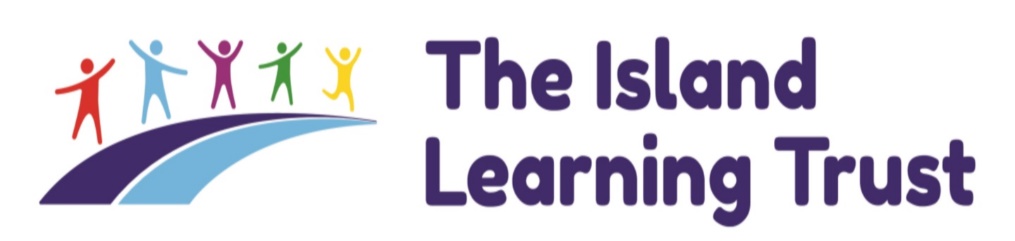 Head of School Job DescriptionLeadership SpinePay may be negotiable for anexceptional and outstandingcandidate		The Head of School will work with the Executive Headteacher & CEO of the Trust, providing high quality professional leadership, ensuring the highest standards of teaching, learning & achievement; to create & maintain a school characterised by continuous improvement & success, & a high standard of education for all.   Purpose of the Role Implement the vision of The Island Learning Trust, providing effective leadership for a  member Academy, inspiring, motivating those engaged in the activities of teaching & learning   Create & maintain a culture of continuous improvement, ensuring a high standard of education for all     Represent the Academy & act as an advocate for its mission & values, forming & developing effective partnerships within & beyond the Trust    Promote & model the Academy mission, vision & values & successfully implement the Board of Trustees’ policies     Create a learning environment in which the resources of the Academy are effectively managed to secure the achievement of both children & staff     Day-to-day management of children, staff, resources & buildings    Contribute to the wider success of the Trust through membership of the Senior Leadership Team. Key accountabilities Work with the TILT Board of Trustees & the LGB to develop & communicate a clear strategic vision for the successful development of the Academy   Motivate & empower others to carry this vision forward  Ensure sustainability is integrated across all areas, using as many of the Academy's resources as possible Model the values & vision of the Academy & TILT Academy Trust   Develop a fully costed, annual strategic plan, which drives school improvement    Lead curriculum development/innovation, ensuring a creative, inspiring curriculum fit for the 21st Century.    Leadership of Teaching, Learning & Assessment    Ensure the quality of teaching & learning is at the centre of strategic planning     Ensure a planned annual cycle of assessment, monitoring & evaluation across the AcademyDemonstrate & articulate high expectations, setting aspirational targets for all     Ensure a consistent & continuous approach to monitoring children’s progress, using data & benchmarks to identify individual & group achievement   Ensure the implementation of effective intervention & support programmes, the impacts of which, are regularly reviewed & evaluated  Implement approaches that develop children’s understanding of themselves as active learners     Implement strategies that promote high standards of behaviour & attendance     Monitor, evaluate & review classroom practice, promoting strategies to ensure that the highest standards of teaching & learning are maintained     Challenge under-performance at all levels.      Managing the Academy     Develop & sustain an organisational structure, which raises standards & ensures that the Academy functions effectively  Manage the Academy on a day-to-day basis ensuring that Trust policies, including those relating to safeguarding & health & safety are fully adhered to   Manage the Academy’s financial & human resources in line with relevant policies to ensure efficiency in achieving the Academy’s educational goals & priorities   Ensure that policies & practices take account of national & local circumstances & initiatives  Work with the Executive Team & senior colleagues to recruit, retain & deploy staff to achieve the vision & goals of the Academy & Trust  Advise the Executive Head Teacher on the performance, competence & capacity of staff   Make arrangements for the security & effective supervision of the Academy buildings, contents & grounds   Undertake responsibilities as defined in health & safety policies & ensure that appropriate risk assessments are undertaken     Manage, monitor & review the range, quality, quantity & use of all available resources in order to improve the quality of education, improve pupils’ achievements, ensure efficiency & secure value for money     Undertake responsibility for promoting & safeguarding the welfare of children.Financial Management   Work on appropriate priorities for expenditure, allocating funds effectively within the context of the annual budgetary cycle & Academy improvement priorities   Work with the School Business Advisor & the Trust’s Chief Finance & Operations Officer to manage agreed budgets, ensuring effective administration & value for money  Support the Academy & Trust in securing additional resources to aid Academy improvement.    Leading & Managing Staff   Carry out the performance reviews of all staff & all relevant arising actions   Deal effectively with staff under-performance, in line with relevant policies  Liaise with the Executive Team in the recruitment & selection of teaching & support staff   Provide support in creating & maintaining good relationships amongst all members of the Academy community  Motivate & support staff by identifying & addressing areas for development & building on their strengths to support Academy succession planning Promote the highest standards of courtesy & mutual respect amongst all members of the Academy community Ensure that all staff carry out their professional duties in accordance with their job description & national guidance & regulations Encourage initiative, team work & working in partnership Develop & strengthen leadership across the Academy. Securing Accountability     Work with the Executive Team, Board of Trustees & the Academy Committee, providing information, objective advice & support to enable the Trust to meet its responsibilities   Develop & present a coherent & accurate account of the Academy’s performance to a range of audiences including the Executive Team, Board of Trustees, LGB & parents/carers     Provide suitable reports for, & be present at, all Academy Committee meetings  Develop an Academy ethos that enables everyone to work collaboratively, share knowledge & understanding, celebrate success & accept responsibility for outcomes    Ensure individual staff accountabilities are clearly defined, understood, agreed & subject to rigorous reviewEffective fulfilment of all responsibilities outlined within this document.     Strengthening Community     Build a culture & curriculum, within the context of the Academy’s vision, which takes into account the richness & diversity of the local & wider communitiesCollaborate with other agencies to promote the academic, spiritual, moral, social, emotional & cultural well-being of children & their families     Maintain & develop effective partnerships with parents & carers to support & improve children’s achievement & personal development  Seek opportunities to invite parents & carers, community figures, businesses or other organisations into the school to enrich the children’s experiences.      Safeguarding   Ensure that all safeguarding policies & practices fully meet the latest national guidelines & are published as requiredEnsure all staff are fully trained & aware of their particular responsibilities    Cooperate & work with relevant agencies to protect children.     National Standards for Head Teachers     The Head of School will carry out his/her professional duties in accordance with, & subject to, the National Conditions of Employment for Head Teachers, & Education & Employment legislation.     This job description will be reviewed annually & may be subject to amendment or modification at any time after consultation with the post holder. It is not a comprehensive statement of procedures & tasks but sets out the main expectations of the Academy in relation to the post holder’s professional responsibilities & duties. Qualifications & Education E/D Qualified Teacher Status E Evidence of recent, relevant continuing professional development E NPQH or further professional qualification D Experience, Knowledge & Skills E/D Successful leadership experience to at least Deputy/Assistant Head level E Ability to provide clear educational vision & direction   E Ability to analyse & use pupil data on attainment & progress to raise standards E Successful experience of monitoring, evaluating & improving the quality of teaching & learning E Experience of dealing with staff when performance gives cause for concern E High level of involvement with school improvement planning   E High level involvement in monitoring & evaluation procedures leading to clear impact E Understand the principles of effective teaching & learning   E Significant experience of taking a lead role in performance management of staff  E Ability to manage, monitor & review available resources, ensuring value for money   E Personal Qualities E/D A strategic thinker who can analyse  information & data quickly in order to make effective decisions E Think analytically to undertake complex tasks in a systematic way E Think creatively & imaginatively to solve problems & identify opportunities E Create, articulate & implement a clear shared vision for the future E Demonstrate the ability to plan appropriately for future success E High expectations of self & others   E A high level of energy, positivity, stamina & flexibility E Interpersonal Relationships E/D An effective leader who demonstrates a variety of leadership style & management approaches E An ethical leader with  personal presence E Establish positive & productive working relationships with a wide range of stakeholders  E Effectively communicate: listening to & inspiring children, staff, parents the wider community  E Approachable & professional at all times E  General Requirements E/D Able to work flexibly, including any service hours necessary to achieve Trust objectives E Travel to various locations. Driving License essential E Demonstrate a firm commitment to the Trust & a desire to see the Trust flourish  E 